IC 24-4.5-6-201; 6-202; 6-203Persons subject to filing shall file notification with the Department within thirty (30) days after commencing business in Indiana and thereafter, on or before January 31 of each year.Consumer credit sales are sales of goods, services, or an interest in land in which the credit is granted by a person who regularly engages as a seller in credit transactions. The goods, services, or interest in land are purchased primarily for a personal, family, or household purpose, either the debt is by written agreement payable in more than four (4) installments or a credit service charge is made. With respect to a sale of goods or services, either the amount financed does not exceed the applicable exempt threshold amount specified in Regulation Z [12 CFR 1026.3(b)] or the debt is secured by personal property used or expected to be used as the principal dwelling of the buyer.Consumer leases to be reported are those in which the amount payable under the lease does not exceed the applicable exempt threshold amount specified in Regulation M [12 CFR 1013.2(e)] and which is for a contractual term exceeding four (4) months. Consumer leases do not include "Rent-to-own" transactions. Persons engaging in rent-to-own transactions must file with the Department of Financial Institutions under the Rental Purchase Agreement Act. (IC 24-7)Seller credit cards or open end credit means an arrangement which gives to a buyer or lessee the privilege of using a credit card, letter of credit, or other credit confirmation or identification for the purpose of purchasing or leasing goods or services from that person, a person related to that person, or from that person and any other person. These are reportable if you are the "Creditor" in the transaction as defined in IC 24-4.5-1-301.5(11).NOTE: If you are regularly engaged as the "creditor" in making consumer LOANS in Indiana, other than first lien   	mortgages, you need to apply for a consumer loan license with this department.	A bank who has their principal place of business in Indiana or a branch as defined in IC 28-2-17-6 must comply 	with the provisions of IC 28-2-17-23(f) and IC 24-4.5-6-201 through 6-203. These sections require the reporting of consumer credit volume excluding first lien mortgages. Contact the DFI for further details.		ASSIGNMENTSPursuant to IC 24-4.5, an entity originating consumer credit, as defined, is required to pay, or ensure the payment of, a fee to the DFI based on the volume of credit initiated during the prior calendar year.Your company may originate credit agreements and assign that credit to another company. If the assignee company pays the fee associated with that credit, you do not need to pay the fee.It is the responsibility of your company to determine conclusively that the assignee company pays the appropriate volume fee associated with credit your company assigns.If your company accepts the assignment of credit agreements from an initiating entity and your company agrees to pay the volume fee associated with the assigned credit, this volume should be reflected in your company's volume total. Even though your company may agree to pay the volume fee associated with assigned credit it accepts, your company should ensure that the originator of the credit is registered with the DFI.			FEESThere are no initial fees to file notification with the Department. The annual notification requires disclosure of the original unpaid balances arising from consumer credit sales or consumer leases originating from the person's business during the calendar year preceding the notification, unless the fees for the obligation have been paid by another person, individual, or organization. There are no fees due if the total original unpaid balances reported are $100,000 or less. The volume reported over $100,000 is subject to a fee set by the Department for each $100,000 or part there-of.EXCLUSIONSNOTE: See IC 24-4.5-1-202 for additional information regarding exclusions.Credit primarily for a business, commercial, or an agricultural purpose.FIRST lien mortgages and contracts which involve land.Consumer credit transactions in excess of the applicable exempt threshold amount not secured by an interest in land or personal property used as principal dwelling of the debtor.Extensions of credit to government or governmental agencies or instrumentality.If you are not deemed "regularly engaged." Regularly engaged means you transact more than five (5) mortgages or dwelling secured transactions, or more than twenty-five (25) other consumer credit transactions in a year.  See IC 24-4.5-1-301.5.SIGNATUREThe individual that will receive and complete the annual report of consumer credit volume shall sign the Notice of Intent. If mailing address of individual is different from principal address, please indicate correct mailing address. If necessary, attach an additional sheet.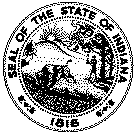 NOTICE OF INTENT UNIFORM CONSUMER CREDIT CODEState Form 83 (R9 / 8-20) / IUCCC Form 1INDIANA DEPARTMENT OF FINANCIAL INSTITUTIONSNOTICE OF INTENT UNIFORM CONSUMER CREDIT CODEState Form 83 (R9 / 8-20) / IUCCC Form 1INDIANA DEPARTMENT OF FINANCIAL INSTITUTIONSNOTICE OF INTENT UNIFORM CONSUMER CREDIT CODEState Form 83 (R9 / 8-20) / IUCCC Form 1INDIANA DEPARTMENT OF FINANCIAL INSTITUTIONSNOTICE OF INTENT UNIFORM CONSUMER CREDIT CODEState Form 83 (R9 / 8-20) / IUCCC Form 1INDIANA DEPARTMENT OF FINANCIAL INSTITUTIONSNOTICE OF INTENT UNIFORM CONSUMER CREDIT CODEState Form 83 (R9 / 8-20) / IUCCC Form 1INDIANA DEPARTMENT OF FINANCIAL INSTITUTIONSNOTICE OF INTENT UNIFORM CONSUMER CREDIT CODEState Form 83 (R9 / 8-20) / IUCCC Form 1INDIANA DEPARTMENT OF FINANCIAL INSTITUTIONSNOTICE OF INTENT UNIFORM CONSUMER CREDIT CODEState Form 83 (R9 / 8-20) / IUCCC Form 1INDIANA DEPARTMENT OF FINANCIAL INSTITUTIONSNOTICE OF INTENT UNIFORM CONSUMER CREDIT CODEState Form 83 (R9 / 8-20) / IUCCC Form 1INDIANA DEPARTMENT OF FINANCIAL INSTITUTIONSDEPARTMENT OF FINANCIAL INSTITUTIONS30 South Meridian Street, Suite 300Indianapolis, IN 46204Telephone: (317) 232-3955 or (800) 382-4880Fax: (317) 232-7655E-mail: dfilicensing@dfi.in.govWeb site: http://www.in.gov/dfiDEPARTMENT OF FINANCIAL INSTITUTIONS30 South Meridian Street, Suite 300Indianapolis, IN 46204Telephone: (317) 232-3955 or (800) 382-4880Fax: (317) 232-7655E-mail: dfilicensing@dfi.in.govWeb site: http://www.in.gov/dfiDEPARTMENT OF FINANCIAL INSTITUTIONS30 South Meridian Street, Suite 300Indianapolis, IN 46204Telephone: (317) 232-3955 or (800) 382-4880Fax: (317) 232-7655E-mail: dfilicensing@dfi.in.govWeb site: http://www.in.gov/dfiDEPARTMENT OF FINANCIAL INSTITUTIONS30 South Meridian Street, Suite 300Indianapolis, IN 46204Telephone: (317) 232-3955 or (800) 382-4880Fax: (317) 232-7655E-mail: dfilicensing@dfi.in.govWeb site: http://www.in.gov/dfiDEPARTMENT OF FINANCIAL INSTITUTIONS30 South Meridian Street, Suite 300Indianapolis, IN 46204Telephone: (317) 232-3955 or (800) 382-4880Fax: (317) 232-7655E-mail: dfilicensing@dfi.in.govWeb site: http://www.in.gov/dfiINSTRUCTIONS:INSTRUCTIONS:Mail notice of intent to the above address.Out-of-state companies granting consumer credit to Indiana consumer are required to file under the IUCCC if:They have an Indiana location or solicit Indiana customer by any means.The sale of lease is closed in Indiana by their agent.If assignments are taken or direct collections are undertaken in Indiana on sales or leases.You may contact the Indiana Department of Financial Institutions by telephone, fax, e-mail, or web site as above.Mail notice of intent to the above address.Out-of-state companies granting consumer credit to Indiana consumer are required to file under the IUCCC if:They have an Indiana location or solicit Indiana customer by any means.The sale of lease is closed in Indiana by their agent.If assignments are taken or direct collections are undertaken in Indiana on sales or leases.You may contact the Indiana Department of Financial Institutions by telephone, fax, e-mail, or web site as above.Mail notice of intent to the above address.Out-of-state companies granting consumer credit to Indiana consumer are required to file under the IUCCC if:They have an Indiana location or solicit Indiana customer by any means.The sale of lease is closed in Indiana by their agent.If assignments are taken or direct collections are undertaken in Indiana on sales or leases.You may contact the Indiana Department of Financial Institutions by telephone, fax, e-mail, or web site as above.Mail notice of intent to the above address.Out-of-state companies granting consumer credit to Indiana consumer are required to file under the IUCCC if:They have an Indiana location or solicit Indiana customer by any means.The sale of lease is closed in Indiana by their agent.If assignments are taken or direct collections are undertaken in Indiana on sales or leases.You may contact the Indiana Department of Financial Institutions by telephone, fax, e-mail, or web site as above.Mail notice of intent to the above address.Out-of-state companies granting consumer credit to Indiana consumer are required to file under the IUCCC if:They have an Indiana location or solicit Indiana customer by any means.The sale of lease is closed in Indiana by their agent.If assignments are taken or direct collections are undertaken in Indiana on sales or leases.You may contact the Indiana Department of Financial Institutions by telephone, fax, e-mail, or web site as above.Mail notice of intent to the above address.Out-of-state companies granting consumer credit to Indiana consumer are required to file under the IUCCC if:They have an Indiana location or solicit Indiana customer by any means.The sale of lease is closed in Indiana by their agent.If assignments are taken or direct collections are undertaken in Indiana on sales or leases.You may contact the Indiana Department of Financial Institutions by telephone, fax, e-mail, or web site as above.Mail notice of intent to the above address.Out-of-state companies granting consumer credit to Indiana consumer are required to file under the IUCCC if:They have an Indiana location or solicit Indiana customer by any means.The sale of lease is closed in Indiana by their agent.If assignments are taken or direct collections are undertaken in Indiana on sales or leases.You may contact the Indiana Department of Financial Institutions by telephone, fax, e-mail, or web site as above.Mail notice of intent to the above address.Out-of-state companies granting consumer credit to Indiana consumer are required to file under the IUCCC if:They have an Indiana location or solicit Indiana customer by any means.The sale of lease is closed in Indiana by their agent.If assignments are taken or direct collections are undertaken in Indiana on sales or leases.You may contact the Indiana Department of Financial Institutions by telephone, fax, e-mail, or web site as above.INSTRUCTIONS:INSTRUCTIONS:Mail notice of intent to the above address.Out-of-state companies granting consumer credit to Indiana consumer are required to file under the IUCCC if:They have an Indiana location or solicit Indiana customer by any means.The sale of lease is closed in Indiana by their agent.If assignments are taken or direct collections are undertaken in Indiana on sales or leases.You may contact the Indiana Department of Financial Institutions by telephone, fax, e-mail, or web site as above.Mail notice of intent to the above address.Out-of-state companies granting consumer credit to Indiana consumer are required to file under the IUCCC if:They have an Indiana location or solicit Indiana customer by any means.The sale of lease is closed in Indiana by their agent.If assignments are taken or direct collections are undertaken in Indiana on sales or leases.You may contact the Indiana Department of Financial Institutions by telephone, fax, e-mail, or web site as above.Mail notice of intent to the above address.Out-of-state companies granting consumer credit to Indiana consumer are required to file under the IUCCC if:They have an Indiana location or solicit Indiana customer by any means.The sale of lease is closed in Indiana by their agent.If assignments are taken or direct collections are undertaken in Indiana on sales or leases.You may contact the Indiana Department of Financial Institutions by telephone, fax, e-mail, or web site as above.Mail notice of intent to the above address.Out-of-state companies granting consumer credit to Indiana consumer are required to file under the IUCCC if:They have an Indiana location or solicit Indiana customer by any means.The sale of lease is closed in Indiana by their agent.If assignments are taken or direct collections are undertaken in Indiana on sales or leases.You may contact the Indiana Department of Financial Institutions by telephone, fax, e-mail, or web site as above.Mail notice of intent to the above address.Out-of-state companies granting consumer credit to Indiana consumer are required to file under the IUCCC if:They have an Indiana location or solicit Indiana customer by any means.The sale of lease is closed in Indiana by their agent.If assignments are taken or direct collections are undertaken in Indiana on sales or leases.You may contact the Indiana Department of Financial Institutions by telephone, fax, e-mail, or web site as above.Mail notice of intent to the above address.Out-of-state companies granting consumer credit to Indiana consumer are required to file under the IUCCC if:They have an Indiana location or solicit Indiana customer by any means.The sale of lease is closed in Indiana by their agent.If assignments are taken or direct collections are undertaken in Indiana on sales or leases.You may contact the Indiana Department of Financial Institutions by telephone, fax, e-mail, or web site as above.Mail notice of intent to the above address.Out-of-state companies granting consumer credit to Indiana consumer are required to file under the IUCCC if:They have an Indiana location or solicit Indiana customer by any means.The sale of lease is closed in Indiana by their agent.If assignments are taken or direct collections are undertaken in Indiana on sales or leases.You may contact the Indiana Department of Financial Institutions by telephone, fax, e-mail, or web site as above.Mail notice of intent to the above address.Out-of-state companies granting consumer credit to Indiana consumer are required to file under the IUCCC if:They have an Indiana location or solicit Indiana customer by any means.The sale of lease is closed in Indiana by their agent.If assignments are taken or direct collections are undertaken in Indiana on sales or leases.You may contact the Indiana Department of Financial Institutions by telephone, fax, e-mail, or web site as above.DFI OFFICE USE ONLYDFI OFFICE USE ONLYDFI OFFICE USE ONLYINSTRUCTIONS:INSTRUCTIONS:Mail notice of intent to the above address.Out-of-state companies granting consumer credit to Indiana consumer are required to file under the IUCCC if:They have an Indiana location or solicit Indiana customer by any means.The sale of lease is closed in Indiana by their agent.If assignments are taken or direct collections are undertaken in Indiana on sales or leases.You may contact the Indiana Department of Financial Institutions by telephone, fax, e-mail, or web site as above.Mail notice of intent to the above address.Out-of-state companies granting consumer credit to Indiana consumer are required to file under the IUCCC if:They have an Indiana location or solicit Indiana customer by any means.The sale of lease is closed in Indiana by their agent.If assignments are taken or direct collections are undertaken in Indiana on sales or leases.You may contact the Indiana Department of Financial Institutions by telephone, fax, e-mail, or web site as above.Mail notice of intent to the above address.Out-of-state companies granting consumer credit to Indiana consumer are required to file under the IUCCC if:They have an Indiana location or solicit Indiana customer by any means.The sale of lease is closed in Indiana by their agent.If assignments are taken or direct collections are undertaken in Indiana on sales or leases.You may contact the Indiana Department of Financial Institutions by telephone, fax, e-mail, or web site as above.Mail notice of intent to the above address.Out-of-state companies granting consumer credit to Indiana consumer are required to file under the IUCCC if:They have an Indiana location or solicit Indiana customer by any means.The sale of lease is closed in Indiana by their agent.If assignments are taken or direct collections are undertaken in Indiana on sales or leases.You may contact the Indiana Department of Financial Institutions by telephone, fax, e-mail, or web site as above.Mail notice of intent to the above address.Out-of-state companies granting consumer credit to Indiana consumer are required to file under the IUCCC if:They have an Indiana location or solicit Indiana customer by any means.The sale of lease is closed in Indiana by their agent.If assignments are taken or direct collections are undertaken in Indiana on sales or leases.You may contact the Indiana Department of Financial Institutions by telephone, fax, e-mail, or web site as above.Mail notice of intent to the above address.Out-of-state companies granting consumer credit to Indiana consumer are required to file under the IUCCC if:They have an Indiana location or solicit Indiana customer by any means.The sale of lease is closed in Indiana by their agent.If assignments are taken or direct collections are undertaken in Indiana on sales or leases.You may contact the Indiana Department of Financial Institutions by telephone, fax, e-mail, or web site as above.Mail notice of intent to the above address.Out-of-state companies granting consumer credit to Indiana consumer are required to file under the IUCCC if:They have an Indiana location or solicit Indiana customer by any means.The sale of lease is closed in Indiana by their agent.If assignments are taken or direct collections are undertaken in Indiana on sales or leases.You may contact the Indiana Department of Financial Institutions by telephone, fax, e-mail, or web site as above.Mail notice of intent to the above address.Out-of-state companies granting consumer credit to Indiana consumer are required to file under the IUCCC if:They have an Indiana location or solicit Indiana customer by any means.The sale of lease is closed in Indiana by their agent.If assignments are taken or direct collections are undertaken in Indiana on sales or leases.You may contact the Indiana Department of Financial Institutions by telephone, fax, e-mail, or web site as above.DFI ID # _____________________LIC ID # _____________________DFI ID # _____________________LIC ID # _____________________DFI ID # _____________________LIC ID # _____________________INSTRUCTIONS:INSTRUCTIONS:Mail notice of intent to the above address.Out-of-state companies granting consumer credit to Indiana consumer are required to file under the IUCCC if:They have an Indiana location or solicit Indiana customer by any means.The sale of lease is closed in Indiana by their agent.If assignments are taken or direct collections are undertaken in Indiana on sales or leases.You may contact the Indiana Department of Financial Institutions by telephone, fax, e-mail, or web site as above.Mail notice of intent to the above address.Out-of-state companies granting consumer credit to Indiana consumer are required to file under the IUCCC if:They have an Indiana location or solicit Indiana customer by any means.The sale of lease is closed in Indiana by their agent.If assignments are taken or direct collections are undertaken in Indiana on sales or leases.You may contact the Indiana Department of Financial Institutions by telephone, fax, e-mail, or web site as above.Mail notice of intent to the above address.Out-of-state companies granting consumer credit to Indiana consumer are required to file under the IUCCC if:They have an Indiana location or solicit Indiana customer by any means.The sale of lease is closed in Indiana by their agent.If assignments are taken or direct collections are undertaken in Indiana on sales or leases.You may contact the Indiana Department of Financial Institutions by telephone, fax, e-mail, or web site as above.Mail notice of intent to the above address.Out-of-state companies granting consumer credit to Indiana consumer are required to file under the IUCCC if:They have an Indiana location or solicit Indiana customer by any means.The sale of lease is closed in Indiana by their agent.If assignments are taken or direct collections are undertaken in Indiana on sales or leases.You may contact the Indiana Department of Financial Institutions by telephone, fax, e-mail, or web site as above.Mail notice of intent to the above address.Out-of-state companies granting consumer credit to Indiana consumer are required to file under the IUCCC if:They have an Indiana location or solicit Indiana customer by any means.The sale of lease is closed in Indiana by their agent.If assignments are taken or direct collections are undertaken in Indiana on sales or leases.You may contact the Indiana Department of Financial Institutions by telephone, fax, e-mail, or web site as above.Mail notice of intent to the above address.Out-of-state companies granting consumer credit to Indiana consumer are required to file under the IUCCC if:They have an Indiana location or solicit Indiana customer by any means.The sale of lease is closed in Indiana by their agent.If assignments are taken or direct collections are undertaken in Indiana on sales or leases.You may contact the Indiana Department of Financial Institutions by telephone, fax, e-mail, or web site as above.Mail notice of intent to the above address.Out-of-state companies granting consumer credit to Indiana consumer are required to file under the IUCCC if:They have an Indiana location or solicit Indiana customer by any means.The sale of lease is closed in Indiana by their agent.If assignments are taken or direct collections are undertaken in Indiana on sales or leases.You may contact the Indiana Department of Financial Institutions by telephone, fax, e-mail, or web site as above.Mail notice of intent to the above address.Out-of-state companies granting consumer credit to Indiana consumer are required to file under the IUCCC if:They have an Indiana location or solicit Indiana customer by any means.The sale of lease is closed in Indiana by their agent.If assignments are taken or direct collections are undertaken in Indiana on sales or leases.You may contact the Indiana Department of Financial Institutions by telephone, fax, e-mail, or web site as above.The undersigned files this Notice of Intent to make, assign, or purchase consumer sales or consumer leases in theState of Indiana.The undersigned files this Notice of Intent to make, assign, or purchase consumer sales or consumer leases in theState of Indiana.The undersigned files this Notice of Intent to make, assign, or purchase consumer sales or consumer leases in theState of Indiana.The undersigned files this Notice of Intent to make, assign, or purchase consumer sales or consumer leases in theState of Indiana.The undersigned files this Notice of Intent to make, assign, or purchase consumer sales or consumer leases in theState of Indiana.The undersigned files this Notice of Intent to make, assign, or purchase consumer sales or consumer leases in theState of Indiana.The undersigned files this Notice of Intent to make, assign, or purchase consumer sales or consumer leases in theState of Indiana.The undersigned files this Notice of Intent to make, assign, or purchase consumer sales or consumer leases in theState of Indiana.The undersigned files this Notice of Intent to make, assign, or purchase consumer sales or consumer leases in theState of Indiana.The undersigned files this Notice of Intent to make, assign, or purchase consumer sales or consumer leases in theState of Indiana.The undersigned files this Notice of Intent to make, assign, or purchase consumer sales or consumer leases in theState of Indiana.The undersigned files this Notice of Intent to make, assign, or purchase consumer sales or consumer leases in theState of Indiana.The undersigned files this Notice of Intent to make, assign, or purchase consumer sales or consumer leases in theState of Indiana.The undersigned files this Notice of Intent to make, assign, or purchase consumer sales or consumer leases in theState of Indiana.Name of companyName of companyName of companyName of companyName of companyDoing Business As (DBA)Doing Business As (DBA)Doing Business As (DBA)Doing Business As (DBA)Doing Business As (DBA)Doing Business As (DBA)Doing Business As (DBA)Doing Business As (DBA)Doing Business As (DBA)Principal address (number and street)Principal address (number and street)Principal address (number and street)Principal address (number and street)Principal address (number and street)City, state, and ZIP codeCity, state, and ZIP codeCity, state, and ZIP codeCity, state, and ZIP codeCity, state, and ZIP codeCity, state, and ZIP codeCity, state, and ZIP codeCity, state, and ZIP codeCountyBusiness telephone number(     )     Business telephone number(     )     Business telephone number(     )     Fax number(     )     Fax number(     )     Fax number(     )     E-mail addressE-mail addressE-mail addressE-mail addressE-mail addressE-mail addressE-mail addressE-mail addressWhich type of business best fits you:         Buy-here-pay-here	 Seller credit card / Open end credit	 Seller	   Seller / Assignor     Lessor      Purchase / AssigneeWhich type of business best fits you:         Buy-here-pay-here	 Seller credit card / Open end credit	 Seller	   Seller / Assignor     Lessor      Purchase / AssigneeWhich type of business best fits you:         Buy-here-pay-here	 Seller credit card / Open end credit	 Seller	   Seller / Assignor     Lessor      Purchase / AssigneeWhich type of business best fits you:         Buy-here-pay-here	 Seller credit card / Open end credit	 Seller	   Seller / Assignor     Lessor      Purchase / AssigneeWhich type of business best fits you:         Buy-here-pay-here	 Seller credit card / Open end credit	 Seller	   Seller / Assignor     Lessor      Purchase / AssigneeWhich type of business best fits you:         Buy-here-pay-here	 Seller credit card / Open end credit	 Seller	   Seller / Assignor     Lessor      Purchase / AssigneeWhich type of business best fits you:         Buy-here-pay-here	 Seller credit card / Open end credit	 Seller	   Seller / Assignor     Lessor      Purchase / AssigneeWhich type of business best fits you:         Buy-here-pay-here	 Seller credit card / Open end credit	 Seller	   Seller / Assignor     Lessor      Purchase / AssigneeWhich type of business best fits you:         Buy-here-pay-here	 Seller credit card / Open end credit	 Seller	   Seller / Assignor     Lessor      Purchase / AssigneeWhich type of business best fits you:         Buy-here-pay-here	 Seller credit card / Open end credit	 Seller	   Seller / Assignor     Lessor      Purchase / AssigneeWhich type of business best fits you:         Buy-here-pay-here	 Seller credit card / Open end credit	 Seller	   Seller / Assignor     Lessor      Purchase / AssigneeWhich type of business best fits you:         Buy-here-pay-here	 Seller credit card / Open end credit	 Seller	   Seller / Assignor     Lessor      Purchase / AssigneeWhich type of business best fits you:         Buy-here-pay-here	 Seller credit card / Open end credit	 Seller	   Seller / Assignor     Lessor      Purchase / AssigneeWhich type of business best fits you:         Buy-here-pay-here	 Seller credit card / Open end credit	 Seller	   Seller / Assignor     Lessor      Purchase / AssigneeDescribe type of business you are engaged in (i.e. used automobiles dealer, computers, carpet, etc.).Describe type of business you are engaged in (i.e. used automobiles dealer, computers, carpet, etc.).Describe type of business you are engaged in (i.e. used automobiles dealer, computers, carpet, etc.).Describe type of business you are engaged in (i.e. used automobiles dealer, computers, carpet, etc.).Describe type of business you are engaged in (i.e. used automobiles dealer, computers, carpet, etc.).Describe type of business you are engaged in (i.e. used automobiles dealer, computers, carpet, etc.).Describe type of business you are engaged in (i.e. used automobiles dealer, computers, carpet, etc.).Describe type of business you are engaged in (i.e. used automobiles dealer, computers, carpet, etc.).Describe type of business you are engaged in (i.e. used automobiles dealer, computers, carpet, etc.).Describe type of business you are engaged in (i.e. used automobiles dealer, computers, carpet, etc.).Describe type of business you are engaged in (i.e. used automobiles dealer, computers, carpet, etc.).Describe type of business you are engaged in (i.e. used automobiles dealer, computers, carpet, etc.).Describe type of business you are engaged in (i.e. used automobiles dealer, computers, carpet, etc.).Describe type of business you are engaged in (i.e. used automobiles dealer, computers, carpet, etc.).Complete address of all Indiana branch location(s) engaged in consumer credit transactions. (Attach additional sheets if necessary.)Complete address of all Indiana branch location(s) engaged in consumer credit transactions. (Attach additional sheets if necessary.)Complete address of all Indiana branch location(s) engaged in consumer credit transactions. (Attach additional sheets if necessary.)Complete address of all Indiana branch location(s) engaged in consumer credit transactions. (Attach additional sheets if necessary.)Complete address of all Indiana branch location(s) engaged in consumer credit transactions. (Attach additional sheets if necessary.)Complete address of all Indiana branch location(s) engaged in consumer credit transactions. (Attach additional sheets if necessary.)Complete address of all Indiana branch location(s) engaged in consumer credit transactions. (Attach additional sheets if necessary.)Complete address of all Indiana branch location(s) engaged in consumer credit transactions. (Attach additional sheets if necessary.)Complete address of all Indiana branch location(s) engaged in consumer credit transactions. (Attach additional sheets if necessary.)Complete address of all Indiana branch location(s) engaged in consumer credit transactions. (Attach additional sheets if necessary.)Complete address of all Indiana branch location(s) engaged in consumer credit transactions. (Attach additional sheets if necessary.)Complete address of all Indiana branch location(s) engaged in consumer credit transactions. (Attach additional sheets if necessary.)Complete address of all Indiana branch location(s) engaged in consumer credit transactions. (Attach additional sheets if necessary.)Complete address of all Indiana branch location(s) engaged in consumer credit transactions. (Attach additional sheets if necessary.)Street addressStreet addressStreet addressStreet addressCity, state, and ZIP codeCity, state, and ZIP codeCity, state, and ZIP codeCountyCountyCountyCountyCountyCountyTelephone number 1.       1.       1.       1.      (     )      2.       2.       2.       2.      (     )      3.       3.       3.       3.      (     )      4.       4.       4.       4.      (     )      5.       5.       5.       5.      (     )      6.       6.       6.       6.      (     )      7.       7.       7.       7.      (     )      8.       8.       8.       8.      (     )      9.       9.       9.       9.      (     )     10.      10.      10.      10.      (     )     11.      11.      11.      11.      (     )     12.      12.      12.      12.      (     )     SignatureSignatureSignatureSignatureSignatureSignatureSignatureSignatureSignatureSignatureSignatureSignatureDate signed (month, day, year)Date signed (month, day, year)Type or clearly print name (Refer to explanation on reverse side.)Type or clearly print name (Refer to explanation on reverse side.)Type or clearly print name (Refer to explanation on reverse side.)Type or clearly print name (Refer to explanation on reverse side.)Type or clearly print name (Refer to explanation on reverse side.)Type or clearly print name (Refer to explanation on reverse side.)Type or clearly print name (Refer to explanation on reverse side.)Type or clearly print name (Refer to explanation on reverse side.)Title (Owner, partner, or president as applicable)Title (Owner, partner, or president as applicable)Title (Owner, partner, or president as applicable)Title (Owner, partner, or president as applicable)Title (Owner, partner, or president as applicable)Title (Owner, partner, or president as applicable)